德邦物流股份有限公司2018届毕业生招聘简章公司简介                                                      德邦致力成为以客户为中心，覆盖快递、快运、整车、仓储与供应链、跨境等多元业务的综合性物流供应商。我们凭借坚实的网络基础、强大的人才储备、深刻的市场洞悉，为跨行业的客户创造多元、灵活、高效的物流选择，让物流赋予企业更大的商业价值，赋予消费者更卓越的体验。    德邦始终紧随客户需求而持续创新，坚持自营门店与事业合伙人相结合的网络拓展模式，搭建优选线路，优化运力成本，为客户提供快速高效、便捷及时、安全可靠的服务。截至2017年8月，公司的网点超过10000家，服务网络覆盖全国34个省级行政区，全国转运中心总面积超过110万平方米。目前，德邦正从国际快递、跨境电商、国际货代三大方向切入跨境市场，已开通韩国、日本、泰国等多条国际线路，全球员工人数超过12万名。 公司秉承“承载信任、助力成功”的服务理念，保持锐意进取、注重品质的态度，强化人才战略，通过不断的技术创新和信息化系统的搭建，提升运输网络和标准化体系，创造最优化的运载模式，为广大客户提供安全、快速、专业、满意的物流服务。一直以来，公司都致力于与员工共同发展和成长，打造人企双赢。在推动经济发展，提升行业水平的同时，努力创造更多的社会效益，为国民经济的持续发展，和谐社会的创建做出积极贡献，努力将德邦打造成为中国人首选的国内物流运营商，实现“为中国提速”的使命。人才理念                                                         赛马不相马，公平竞争，适者生存，任人唯贤。公司重视人才的内部培养，管理岗位晋升99%采取内部选拔制度。我们期待有理想，肯实干的优秀毕业生加入德邦。职业发展通道                                                         公司为员工建立双通道职业发展平台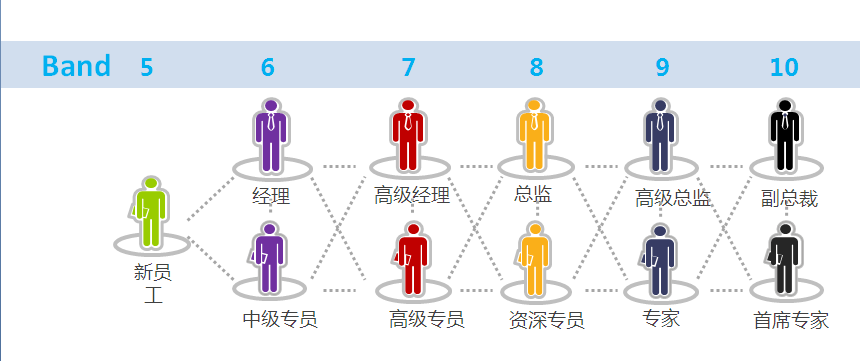 薪资结构                                                           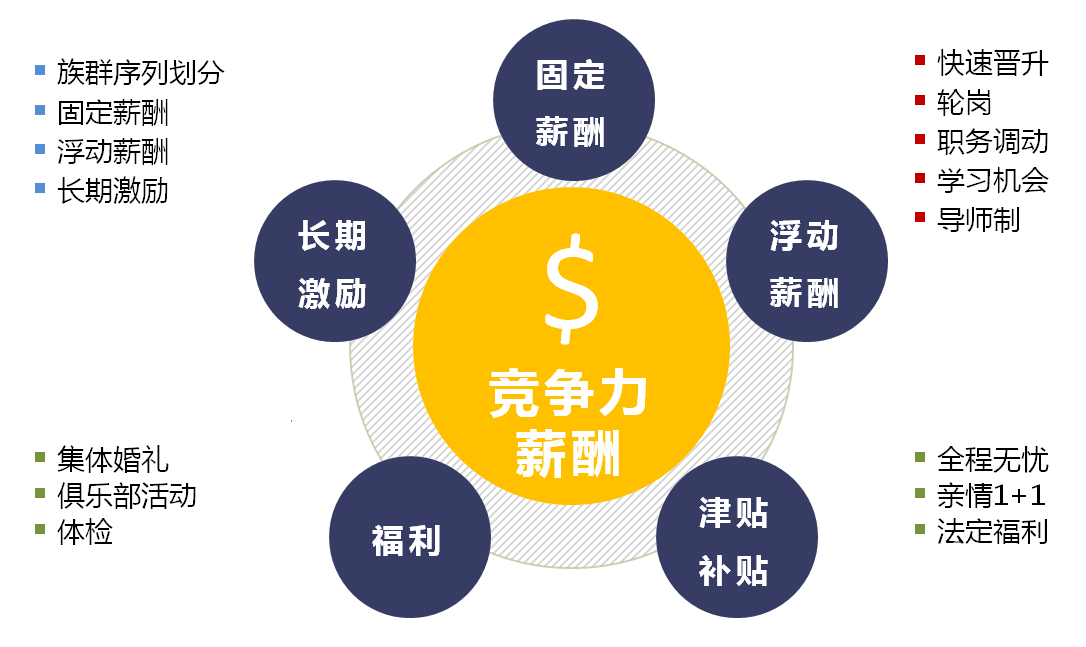 培训体系                                                           优秀人员成长历程                                                           特色福利                                                           1、集体婚礼：公司每年为员工举办大型集体婚礼，让员工享受爱的甜蜜和公司祝福。2、亲情1+1：全体员工在入职一年后即可享受，每月公司承担100元，员工承担100元，合计200元，公司将以上款项按月汇至员工家属账号中。3、家庭全程无忧：入职满一年且转正的经理级以上员工可享受公司给予的结婚贺礼，生小孩贺礼。4、月饼到家：每年中秋节公司为所有员工家属寄送中秋月饼，带去公司祝福，费用全部由公司承担。招聘岗位及需求说明                                                           营业员/出纳                             一、工作职责1、接待客户，指导客户填写托运书、制单、制作标签；   2、到达货物自提办单、联系客户送货、请车等；3、为客户提供业务咨询及货物跟踪服务；4、货物出险时，协助客户办理保价理赔；  5、执行6S，树立部门店面形象；6、部门日常情况录入，数据统计等；7、（出纳职责）负责财务管理，如现金管理、费用报销、转账汇款、应收账款管理等。二、岗位要求1、2018届毕业的全国统招生；大专及本科学历，专业不限，性别不限，学生会或是班级干部优先考虑；2、工作严谨，执行力强，有较强抗压能力，良好沟通能力及团队合作精神；3、认同企业文化及发展方向，愿意从基层开始，有远大理想及抱负。统计分析员                         一、工作职责对市场或行业客户进行市场调研，提供拓展业务和提升服务的建议；汇总地区市场信息编写市场综合分析报告；负责新业务的宣传推广，监控新业务运行质量、时效、业务量等方面工作；4、根据公司物流系统进行分析、设计和规划，达到资源的最优化配置。二、岗位要求1、2018届毕业的全国统招生；大专及本科学历，专业不限，性别不限，学生会或是班级干部优先考虑；2、逻辑思维、创新能力强、并具有较强的沟通能力，具有积极进取的心态和敬业精神，责任心强；3、熟练使用常用办公软件。快递仓管员工作职责1、负责协助点部经理处理日常数据及日常事务；2、负责安排点部快递员考勤、排班及补贴等工作。二、岗位要求1、2018届毕业的全国统招生；大专及本科学历，专业不限，性别不限；2、工作严谨，有较强的抗压能力，良好的沟通协作意识。联系我们                                                        官方网站：http://www.deppon.com公司地址：上海市青浦区徐泾镇明珠路1018号德邦物流负责人：  乔祥     13918492660   qiaoxiang@deppon.com          徐铭     18688461925   xuming028@deppon.com年份2018年2019年2020年经理需求量3080名3506名3885名高级经理需求量427名528名590名总监需求量114名123名135名姓名毕业院校学历入职时间入职职务现任职务顾鑫淮安信息学院大专2012-07-23营业员总监朱正龙苏州工业职业技术学院大专2013-01-14营业员高级经理曹馨月徐州工业职业技术学院大专2015-01-10营业员经理白志琴河南农业大学华豫学院     本科2013-03-21营业员高级专员